МУНИЦИПАЛЬНОЕ ОБРАЗОВАНИЕ «ГОРОД БЕРЕЗНИКИ»АДМИНИСТРАЦИЯ ГОРОДА БЕРЕЗНИКИ ПОСТАНОВЛЕНИЕ03.12.2020	№ 01-02-1536В соответствии с частью 6 статьи 40 Градостроительного кодекса Российской Федерации, подпунктом 10 пункта 4 статьи 6  главы 2 части I Правил землепользования и застройки в городе Березники, утвержденных решением Березниковской городской Думы  от 31.07.2007 № 325, на основании обращения Шальновой А.А., действующей на основании договора подряда на выполнение кадастровых работ от 24.12.2019 № 19-Ф927 за Галееву Л.Я.,администрация города Березники ПОСТАНОВЛЯЕТ: 1.Отказать в предоставлении разрешения на отклонение                          от предельных параметров разрешенного строительства, реконструкции объекта капитального строительства территориальной зоны реконструкции малоэтажной застройки для строительства многоквартирных жилых домов до 5 этажей (Ж-7) на земельном участке с кадастровым номером 59:03:0400142:9 по ул. Пятилетки,           уч. № 114, г. Березники, по параметрам: «минимальное расстояние               от дома, вспомогательных и подсобных сооружений до красной линии улиц» 3,27 м и «максимальный процент застройки земельного участка: для индивидуальной жилой застройки» 31 %, согласно приложению к настоящему постановлению. Основания: отсутствуют основания, предусмотренные частью 1 статьи 40 Градостроительного кодекса Российской Федерации, для обращения за разрешением                  на отклонение от предельных параметров разрешенного строительства, реконструкции объектов капитального строительства. При рассмотрении документов выявлено, что при отклонении                      от предельных параметров разрешенного строительства                     объектов капитального строительства невозможно соблюдать требования технических регламентов - условие части 2 статьи 40 Градостроительного кодекса Российской Федерации.2.Разместить настоящее постановление на официальном                    сайте Администрации города Березники в информационно-телекоммуникационной сети «Интернет».3.Настоящее постановление вступает в силу со дня его подписания.Приложениек постановлениюадминистрации городаот 03.12.2020 № 01-02-1536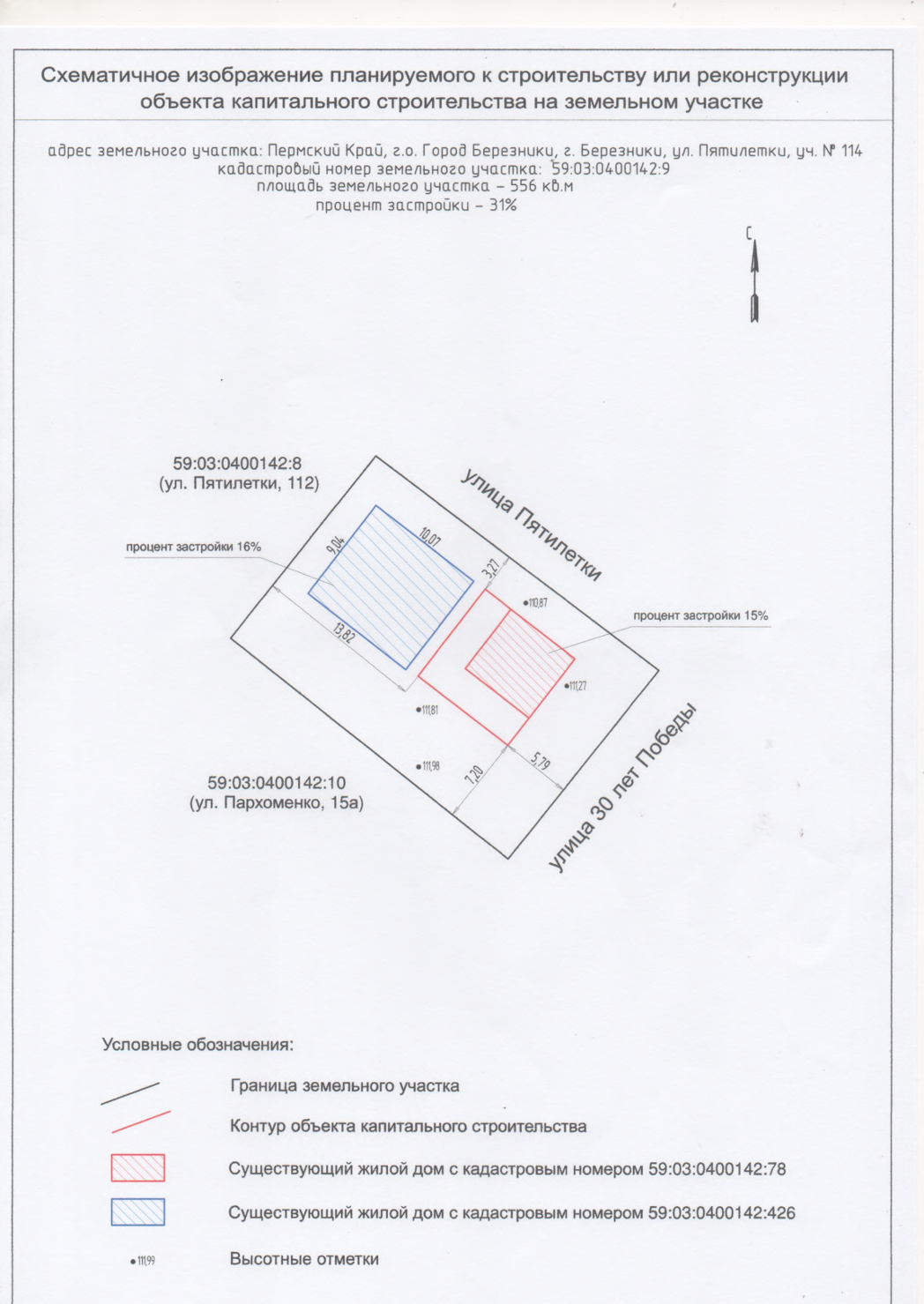 Об отказе в предоставлении               разрешения на отклонение           от предельных параметров разрешенного строительства, реконструкции объекта капитального строительства территориальной зоны                             реконструкции малоэтажной застройки для строительства многоквартирных жилых домов до 5 этажей (Ж-7) на земельном участке                       с кадастровым номером 59:03:0400142:9,расположенном по адресу:ул. Пятилетки, уч. № 114,                                     г. БерезникиГлава города Березники –глава администрации 
города БерезникиК.П.Светлаков